V Praze dne 3. prosince 2017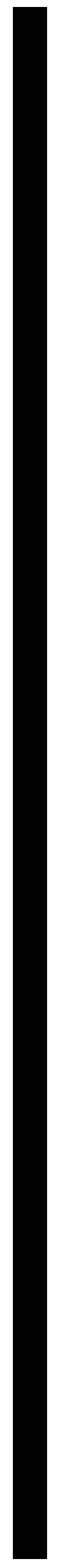 V hlubokém zármutku oznamujeme všem přátelům, spolupracovníkům a veřejnosti,že navždy odešlaprof. Ing. Iva Ritschelová, CSc.,předsedkyně Českého statistického úřadu.Zemřela 2. prosince v pozdních večerních hodinách ve věku 53 let po těžké nemoci.Prof. Ing. Iva Ritschelová, CSc., byla do funkce předsedkyně Českého statistického úřadu jmenována na návrh vlády prezidentem republiky dne 1. září 2010. Během svého působení se zasadila o významnou modernizaci procesů tvorby statistik, včetně elektronizace sběru dat. Snížila celkovou administrativní zátěž v oblasti statistických zjišťování o více než 35 %. Zasazovala se o zvyšování statistické gramotnosti široké veřejnosti. Jako aktivní členka akademické obce se zabývala i oblastí vzdělávání a školství. Měla bohaté zahraniční pracovní zkušenosti. Byla autorkou desítek odborných publikací zaměřených na environmentální ekonomii a politiku životního prostředí.Byla severočeskou patriotkou a patronkou Dětského domova v Ústí nad Labem na Severní Terase. KontaktyPetra Báčovátisková mluvčí ČSÚT 274 052 017   |   M 778 727 232E petra.bacova@czso.cz   |   Twitter @statistickyurad